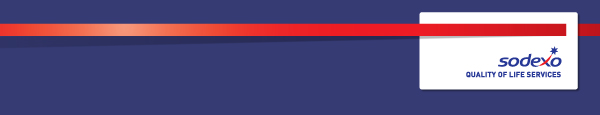 Function:Function:Job:  Job:  Account coordinator  Account coordinator  Position:  Position:  Account coordinator   Account coordinator   Job holder:Job holder:Date (in job since):Date (in job since):Immediate manager 
(N+1 Job title and name):Immediate manager 
(N+1 Job title and name):Account ManagerAccount ManagerAdditional reporting line to:Additional reporting line to:Position location:Position location:LeedsLeeds1.  Purpose of the Job – State concisely the aim of the job.  1.  Purpose of the Job – State concisely the aim of the job.  1.  Purpose of the Job – State concisely the aim of the job.  1.  Purpose of the Job – State concisely the aim of the job.  Reporting to the Account Manager role, the Account Coordinator is responsible for the tactical (day to day) delivery of account services, the relationship with the customer and suppliers and the facilitation and coordination of the interface between the customer/suppliers and the Sodexo functional (delivery) teams.  This role will operate across all Client Services clients therefore excellent organisational and planning skills are a necessityReporting to the Account Manager role, the Account Coordinator is responsible for the tactical (day to day) delivery of account services, the relationship with the customer and suppliers and the facilitation and coordination of the interface between the customer/suppliers and the Sodexo functional (delivery) teams.  This role will operate across all Client Services clients therefore excellent organisational and planning skills are a necessityReporting to the Account Manager role, the Account Coordinator is responsible for the tactical (day to day) delivery of account services, the relationship with the customer and suppliers and the facilitation and coordination of the interface between the customer/suppliers and the Sodexo functional (delivery) teams.  This role will operate across all Client Services clients therefore excellent organisational and planning skills are a necessityReporting to the Account Manager role, the Account Coordinator is responsible for the tactical (day to day) delivery of account services, the relationship with the customer and suppliers and the facilitation and coordination of the interface between the customer/suppliers and the Sodexo functional (delivery) teams.  This role will operate across all Client Services clients therefore excellent organisational and planning skills are a necessity2. 	Dimensions – Point out the main figures / indicators to give some insight on the “volumes” managed by the position and/or the activity of the Department.2. 	Dimensions – Point out the main figures / indicators to give some insight on the “volumes” managed by the position and/or the activity of the Department.2. 	Dimensions – Point out the main figures / indicators to give some insight on the “volumes” managed by the position and/or the activity of the Department.2. 	Dimensions – Point out the main figures / indicators to give some insight on the “volumes” managed by the position and/or the activity of the Department.Support the Account Manager in delivering excellence service to clientsDetailed knowledge of different client processes and business rules  responsible for the communication and stakeholder management activities associated with running the account, including developing material for internal and external newsletters, articles, case studies, operational messages (e.g. process changes), web content, awards submissions and reports. Providing technical advice and guidance to the client Support the Account Manager in delivering excellence service to clientsDetailed knowledge of different client processes and business rules  responsible for the communication and stakeholder management activities associated with running the account, including developing material for internal and external newsletters, articles, case studies, operational messages (e.g. process changes), web content, awards submissions and reports. Providing technical advice and guidance to the client Support the Account Manager in delivering excellence service to clientsDetailed knowledge of different client processes and business rules  responsible for the communication and stakeholder management activities associated with running the account, including developing material for internal and external newsletters, articles, case studies, operational messages (e.g. process changes), web content, awards submissions and reports. Providing technical advice and guidance to the client 3. 	Organisation chart – Indicate schematically the position of the job within the organisation. It is sufficient to indicate one hierarchical level above (including possible functional boss) and, if applicable, one below the position. In the horizontal direction, the other jobs reporting to the same superior should be indicated.4. Context and main issues – Describe the most difficult types of problems the jobholder has to face (internal or external to Sodexo) and/or the regulations, guidelines, practices that are to be adhered to.Working with various clients to resolve issuesUnderstanding different client needs 5.  Main assignments – Indicate the main activities / duties to be conducted in the job.Positively influence and work with client representatives and operational teams to develop a culture of improvement and changeUnderstand, interpret and implement client requirementsDevelop compelling business cases for change, articulating benefits to the client around performance, customer satisfaction and commercial contextsBy close management of customer requirements, ensure the change management process delivers optimal revenue for Sodexo and demonstrates a value for money client offeringManage the change process ensuring all developments are scoped, approved, developed, tested, communicated and rolled out to the business following best practice ideologiesProactively build and manage relationships with client and supplier groups, ensuring Sodexo’s profile and reputation is upheld and enhancedManage stakeholder communicationDrive a change culture that engenders teamwork across the Sodexo functional teamsBy liaising with relevant function heads, manage the continuous improvement processDefine and manage a benefits realisation processLead tactical reviews with the client and suppliers to review CAFM performance and make recommendations to improve operational efficiencyAct as deputy for the Account Manager as requiredDay to day client contact for business as usual enquiries6.  Accountabilities – Give the 3 to 5 key outputs of the position vis-à-vis the organization; they should focus on end results, not duties or activities.A clear, well defined, agreed and prioritised programme of change is in place, which provides for Sodexo revenue growth and value-add services for clientsChange projects are managed in accordance with time, cost and quality targets agreed at initiationA culture of continuous improvement delivers an innovative product set and compelling market offerStakeholders are kept informed about the change programme and feel included in the change processRegular, proactive contact made with clientaccount 7.  Person Specification – Indicate the skills, knowledge and experience that the job holder should require to conduct the role effectivelyA proven record in delivering change programmes, preferably FM relatedExperience of the managing agent / integrator modelProven facilitation skillsExperience of building strong client relationshipsEffective communication, interpersonal and influencing skills Ability to influence outcomes, overcoming barriers to changeFlexible and adaptable Highly organised, able to work with possible conflcting priorities Strong MS Office skills together with knowledge and first-hand experience of CAFM systemsStrong report writing ability with demonstrable experience of producing compelling business cases8.  Competencies – Indicate which of the Sodexo core competencies and any professional competencies that the role requires9.  Management Approval – To be completed by document owner